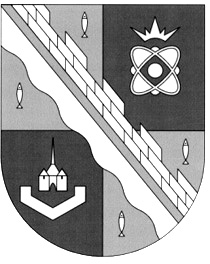 администрация МУНИЦИПАЛЬНОГО ОБРАЗОВАНИЯ                                        СОСНОВОБОРСКИЙ ГОРОДСКОЙ ОКРУГ  ЛЕНИНГРАДСКОЙ ОБЛАСТИпостановлениеот 12/01/2015 № 17О внесении изменений в постановление администрацииСосновоборского городского округа от 30.06.2011 № 1121 «Об утверждении Положения о системах оплаты труда в муниципальных бюджетных учреждениях и муниципальных казенных учреждениях Сосновоборского городского округа по видам экономической деятельности»В соответствии с постановлением администрации Сосновоборского городского округа от 29.09.2014 № 2282 «О реорганизации Сосновоборского муниципального унитарного предприятия «Эзра» путем преобразования в Сосновоборское муниципальное бюджетное учреждение «Эзра», администрация Сосновоборского городского округа                         п о с т а н о в л я е т:      1. Внести изменения в постановление администрации Сосновоборского городского округа от 30.06.2011 № 1121«Об утверждении Положения о системах оплаты труда в муниципальных бюджетных учреждениях и муниципальных казенных учреждениях Сосновоборского городского округа по видам экономической деятельности»:      1.1. Внести изменения в Положение о системах оплаты труда в муниципальных бюджетных учреждениях и муниципальных казанных учреждениях Сосновоборского городского округа по видам экономической деятельности (далее – Положение):1.1.1. Пункт 6 Приложения № 4 к Положению дополнить подпунктом 14 в следующей редакции: «14. В целях сохранения квалифицированных кадров и стимулирования к повышению качества труда предусмотреть в положении об оплате труда и стимулировании труда работников образовательных учреждений и работников муниципального автономного учреждения центра обслуживания школ, реализующих основные образовательные программы дошкольного образования, утвержденном приказом по учреждению, выплату стимулирующего характера по должностям повар и шеф-повар - в сумме 1100 рублей в месяц. Начисление указанных денежных выплат осуществлять пропорционально отработанному времени. Указанные денежные выплаты не осуществляются работающим по совместительству (совмещению) на условиях неполного рабочего дня и(или) неполной рабочей недели».1.1.2. Пункт 3 Приложения № 4 к Положению дополнить подпунктом 8 (цифрами) перед существующей редакцией «8. Группы по оплате труда руководителей образовательных учреждений». 1.1.3. Пункт 1 Приложения № 7 к Положению дополнить подпунктом 1.7. в следующей редакции:1.1.4. Пункт 2 Приложения № 7 к Положению дополнить абзацем в следующей редакции: «К основному персоналу бюджетного учреждения, указанного в пп.1.7. пункта 1  настоящего приложения относятся следующие должности:- специалист по контролю;- старший мастер- рабочий ритуальных услуг;- землекоп;- уборщик территорий кладбищ и мемориалов;- смотритель кладбищ».   	1.1.5. Пункт 3 Приложения № 7 к Положению дополнить подпунктом 3.5 в следующей редакции: «3.5. Для бюджетного учреждения, указанного в пп.1.7. пункта 1  настоящего приложения: 4-я группа».       2. Общему отделу администрации (Тарасова М.С.) обнародовать настоящее постановление на электронном сайте городской газеты «Маяк».3. Пресс-центру администрации (Арибжанов Р.М.) разместить настоящее постановление на официальном сайте Сосновоборского городского округа.4. Настоящее постановление вступает в силу со дня официального обнародования и распространяется на правоотношения возникшие с 01.05.2014 в части пункта 1.1.2., с 01.09.2014 года в части пункта 1.1.1. и с 01.01.2015 года в части пунктов 1.1.3. – 1.1.5.5. Контроль за исполнением настоящего постановления оставляю за собой.Глава администрации Сосновоборского городского округа                                                             В.Б.СадовскийИсп. Терешкина В.В., Дикамбаева В.А.2996; ПТ№ п/пНаименование муниципального учрежденияЧисло месячных должностных окладов штатных единиц по штатному расписанию, направляемых на осуществление стимулирующих выплат1.7.Сосновоборское муниципальное бюджетное учреждение «Эзра»18